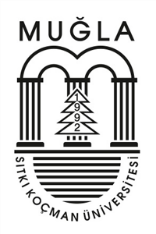 MUĞLA SITKI KOÇMAN ÜNIVERSITESİMUĞLA SITKI KOÇMAN UNIVERSITYMÜHENDİSLİK FAKÜLTESİENGINEERING FACULTYİNŞAAT MÜHENDİSLİĞİ BÖLÜMÜCIVIL ENGINERING DEPARTMENTÖĞRENCİNİN DANIŞMANI DEĞERLENDİRME ANKETİADVISOR EVALUATION FORM FOR STUDENTSDeğerlendirme TarihiEvaluation Date:Öğretim DönemiTeaching Period:201……. – 201…….  / Güz – Bahar201……. – 201…….  / Fall - SpringÖğrencinin SınıfıStudent’s ClassÖğrencinin DanışmanıAdvisor of StudentDANIŞMANINIZ VE İLETİŞİMİNİZ HAKKINDAAbout Your Advisor and CommunicationDANIŞMANINIZ VE İLETİŞİMİNİZ HAKKINDAAbout Your Advisor and CommunicationDeğerlendirmeEvaluationDeğerlendirmeEvaluationDeğerlendirmeEvaluationDeğerlendirmeEvaluationDeğerlendirmeEvaluation1: Çok az                    2: Az                    3: Orta                    4: İyi                    5: Çok iyi1: Very Poor                   2: Poor                   3: Medium                    4: Good                    5: Very good1: Çok az                    2: Az                    3: Orta                    4: İyi                    5: Çok iyi1: Very Poor                   2: Poor                   3: Medium                    4: Good                    5: Very good123451Danışmanınızın hangi Öğretim Üyesi olduğunu biliyor musunuz? (Do you know which faculty member is your advisor?)2Danışmanınızla yeteri kadar görüşebiliyor musunuz? (Can you meet with your advisor adequately?)3Danışmanınızla görüşmelerinizden verim alıyor musunuz? (Do you get enough performance from meeting with your advisor?)4Danışmanınızın size verdiği bilgiler yeterli oluyor mu? (Does information you got from your advisor sufficient?)5Danışmanlık hizmetinin mesleğinizi sevmenizde etkisi hangi düzeydedir? (What is the effect of advisory service on loving your profession?)6Danışmanınıza ders dışı problemleriniz ile ilgili olarak hiç danışma ihtiyacı duydunuz mu? (Did you need to consult to your advisor for extracurricular problems?)7Danışmanlık hizmetinin hangi düzeyde verildiğini düşünüyorsunuz? (What do you think about the level of the given advisory service?)